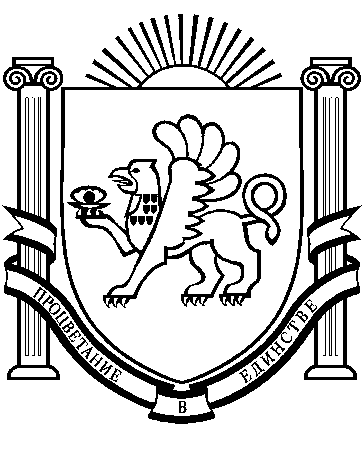 БОТАНИЧЕСКИЙ  СЕЛЬСКИЙ СОВЕТРАЗДОЛЬНЕНСКОГО РАЙОНАРЕСПУБЛИКИ КРЫМРЕШЕНИЕ11 июня 2020 года                                                                                 № 112Об утверждении Порядка принятия решения о применении к депутату, выборному должностному лицу местного самоуправления мер ответственности, предусмотренных частью 7.3-1 статьи 40 Федерального закона «Об общих принципах организации местного самоуправления в Российской Федерации»В соответствии с частью 7.3-1 статьи 40 Федерального закона от 6 октября 2003 года № 131-ФЗ «Об общих принципах организации местного самоуправления в Российской Федерации», Федеральным законом от 25 декабря 2008 года № 273-ФЗ «О противодействии коррупции», Законом Республики Крым от 21 августа . N 54-ЗРК "Об основах местного самоуправления в Республике Крым", Уставом муниципального образования Ботаническое сельское поселение Раздольненского района Республики Крым, Ботанический  сельский совет р е ш и л:1. Утвердить Порядок принятия решения о применении к депутату, выборному должностному лицу местного самоуправления мер ответственности, предусмотренных частью 7.3-1 статьи 40 Федерального закона «Об общих принципах организации местного самоуправления в Российской Федерации» (приложение №1).2. Обнародовать проект решения на официальном сайте администрации Ботанического сельского поселения (http://admbotanika.ru).3. Решение вступает в силу со дня его официального обнародования.4. Контроль за выполнением настоящего решения возложить на комиссию по бюджету, налогам, муниципальной собственности, земельным и имущественным отношениям, социально-экономическому развитию, законности, правопорядку, служебной этикеПредседатель Ботанического сельского совета – глава администрации Ботанического сельского поселения 				   М.А. ВласевскаПРИЛОЖЕНИЕ №1к решению 	Ботанического сельского совета Раздольненского района Республики Крым от 11.062020 № 109ПОРЯДОКпринятия решения о применении к депутату, выборному должностному лицу местного самоуправления мер ответственности, предусмотренных частью 7.3-1 статьи 40 Федерального закона «Об общих принципах организации местного самоуправления в Российской Федерации»1. Настоящий Порядок определяет правила принятия решения о применении мер ответственности к депутату, выборному должностному лицу местного самоуправления Ботанического  сельского поселения, представившим недостоверные или неполные сведения о своих доходах, расходах, об имуществе и обязательствах имущественного характера, а также сведения о доходах, расходах, об имуществе и обязательствах имущественного характера своих супруги (супруга) и несовершеннолетних детей, если искажение этих сведений является несущественным.2. К депутату, выборному должностному лицу местного самоуправления Ботанического сельского поселения, представившим недостоверные или неполные сведения о своих доходах, расходах, об имуществе и обязательствах имущественного характера, а также сведения о доходах, расходах, об имуществе и обязательствах имущественного характера своих супруги (супруга) и несовершеннолетних детей, если искажение этих сведений является несущественным, могут быть применены следующие меры ответственности:1) предупреждение;2) освобождение от должности с лишением права занимать должности в представительном органе муниципального образования, выборном органе местного самоуправления до прекращения срока его полномочий;3) освобождение от осуществления полномочий на постоянной основе с лишением права осуществлять полномочия на постоянной основе до прекращения срока его полномочий;4) запрет занимать должности в представительном органе муниципального образования, выборном органе местного самоуправления до прекращения срока его полномочий;5) запрет исполнять полномочия на постоянной основе до прекращения срока его полномочий.3. Решение о применении мер ответственности, предусмотренных в пункте 2 настоящего Порядка (далее – иные меры ответственности), принимается Ботаническим  сельским советом не позднее шести месяцев со дня поступления заявления Главы Республики Крым в Ботанический  сельский совет и не позднее трех лет со дня совершения коррупционного правонарушения.4. Срок рассмотрения вопроса о применении мер ответственности к депутату, выборному должностному лицу местного самоуправления Ботанического  сельского поселения не может превышать 30 дней со дня поступления заявления Главы Республики Крым о применении к депутату, выборному должностному лицу местного самоуправления Ботанического сельского поселения иной меры ответственности в Ботанический  сельский совет. В случае если информация поступила в период между заседаниями сельского совета - не позднее чем через 3 месяца со дня ее поступления.5. По решению Ботанический  сельского совета образуется комиссия, состоящая из не менее чем трех депутатов, на которой предварительно рассматривается поступившая информация в отношении депутата, выборного должностного лица местного самоуправления Ботанического сельского поселения, формируются предложения по применению меры ответственности.В случае рассмотрения комиссией вопроса о применении меры ответственности в отношении депутата, выборного должностного лица местного самоуправления Ботанического сельского поселения, являющегося членом комиссии, указанным лицом заявляется самоотвод. В случае самоотвода всех членов комиссии решением Ботанического сельского совета формируется новый состав комиссии.6. Решение о применении меры ответственности подлежит рассмотрению на открытом заседании Ботанического  сельского совета.7. Решение о применении меры ответственности принимается отдельно в отношении каждого депутата, выборного должностного лица местного самоуправления Ботанического сельского поселения путем голосования большинством голосов от числа депутатов, присутствующих на заседании, в порядке, установленном Регламентом Ботанического  сельского совета.Депутат, выборное должностное лицо местного самоуправления Ботанического  сельского поселения, в отношении которых рассматривается вопрос о применении меры ответственности, участие в голосовании не принимают.8. Ботанический  сельский совет по результатам рассмотрения заявления Главы Республики Крым, заслушав объяснения депутата, выборного должностного лица местного самоуправления Ботанического  сельского поселения, принимает одно из следующих мотивированных решений:о применении к депутату, выборному должностному лицу местного самоуправления Ботанического  сельского поселения иной меры ответственности, указанной в заявлении Главы Республики Крым;о применении к депутату, выборному должностному лицу местного самоуправления Ботанического сельского поселения меры ответственности, отличной от указанной в заявлении Главы Республики Крым, но соответствующей мерам ответственности, предусмотренным частью 7.3-1 статьи 40 Федерального закона "Об общих принципах организации местного самоуправления в Российской Федерации";об отказе в применении к депутату, выборному должностному лицу местного самоуправления Ботанического сельского поселения меры ответственности, указанной в заявлении Главы Республики Крым.Решение о применении меры ответственности оформляется в письменной форме, должно быть мотивировано.9. Основаниями для отказа в применении к депутату, выборному должностному лицу местного самоуправления Ботанического  сельского поселения иной меры ответственности являются:отсутствие в заявлении Главы Республики Крым достаточных фактов несоблюдения депутатом, выборным должностным лицом местного самоуправления Ботанического сельского поселения ограничений, запретов, неисполнения обязанностей, установленных Федеральным законом от 25 декабря 2008 года N 273-ФЗ "О противодействии коррупции", Федеральным законом от 3 декабря 2012 года N 230-ФЗ "О контроле за соответствием расходов лиц, замещающих государственные должности, и иных лиц их доходам", Федеральным законом от 7 мая 2013 года N 79-ФЗ "О запрете отдельным категориям лиц открывать и иметь счета (вклады), хранить наличные денежные средства и ценности в иностранных банках, расположенных за пределами территории Российской Федерации, владеть и (или) пользоваться иностранными финансовыми инструментами";невозможность в связи с досрочным прекращением полномочий депутата, выборного должностного лица местного самоуправления Ботанического  сельского поселения применения к ним иной меры ответственности, указанной в заявлении Главы Республики Крым;истечение срока, установленного вторым абзацем настоящего пункта, в течение которого к депутату, выборному должностному лицу местного самоуправления Ботанического  сельского поселения могут быть применены иные меры ответственности.10. Копия решения о применении к депутату, выборному должностному лицу местного самоуправления Ботанического  сельского поселения иной меры ответственности либо об отказе в ее применении вручается указанному лицу и направляется Главе Республики Крым в течение пяти дней со дня принятия соответствующего решения.